浪琴表香港盃 (一級賽)  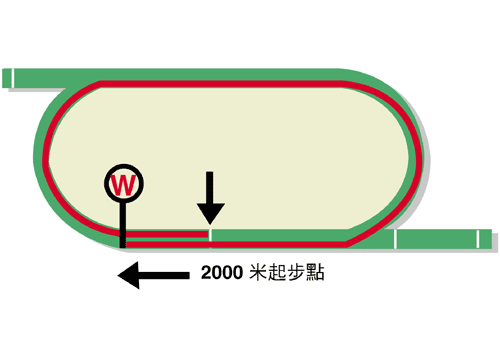  獎金二千八百萬港元 (約三百六十萬美元)冠軍15,960,000港元, 亞軍6,160,000港元, 季軍2,800,000港元殿軍1,596,000港元, 第五名924,000港元, 第六名560,000港元馬匹實力分析表排位統計數字	                                預計走位圖馬匹資料馬匹資料馬匹資料馬匹資料馬匹資料馬匹資料馬匹統計數字馬匹統計數字馬匹統計數字馬匹統計數字馬匹統計數字馬匹統計數字馬匹統計數字暫定騎師練馬師馬名參賽國
  /地區馬齡
/性別負磅國際評分出道至今一級賽實力好地實力濕地實力右轉跑道1800-2200同場同程暫定騎師練馬師實勁力達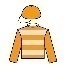 法國5閹12612116 (12-1-2)1 (0-1-0)1 (1-0-0)10 (7-1-2)10 (8-1-1)10 (8-1-0)0 (0-0-0)布達德雷里雅野田優驥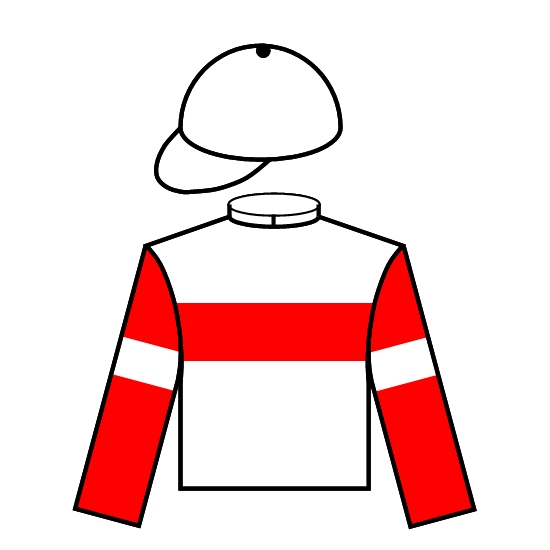 日本5雄12611913 (6-2-1)8 (1-2-1)12 (6-2-0)1 (0-0-1)6 (4-1-1)6 (3-1-1)0 (0-0-0)布宜學中內田充正 勝出光采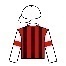 日本6雄12611923 (9-2-0)8 (2-0-0)23 (9-2-0)0 (0-0-0)16 (8-2-0)19 (9-1-0)2 (2-0-0)松岡正海畠山吉宏 添滿意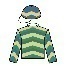 香港6閹12611725 (8-2-4)8 (0-1-2)23 (7-2-3)2 (1-0-1)25 (8-2-4)14 (5-2-2)7 (2-2-0)莫雷拉告東尼 馬克羅斯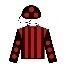 香港7閹12611745 (12-4-5)12 (3-0-1)33 (7-3-3)6 (4-0-1)39 (9-3-4)21 (5-3-1)13 (3-1-1)田泰安告東尼 與龍共舞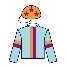 香港7閹12610944 (11-3-3)2 (1-0-0)34 (8-1-3)9 (3-2-0)33 (8-1-2)10 (3-0-1)2 (0-0-0)何澤堯方嘉柏 星洲司令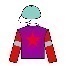 香港7閹12610425 (4-4-3)5 (0-1-0)23 (3-4-3)2 (1-0-0)21 (3-4-1)7 (1-1-0)3 (0-1-0)史卓豐苗禮德 變魔術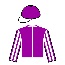 愛爾蘭5雌12212127 (12-8-1)20 (7-7-1)14 (5-6-0)13 (7-2-1)15 (8-2-1)13 (9-3-1)0 (0-0-0)莫雅岳伯仁 樸素無華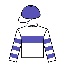 日本5雌12211416 (6-1-3)7 (1-0-1)15 (6-1-3)1 (0-0-0)9 (4-0-1)9 (3-1-2)0 (0-0-0)蘇銘倫萩原清 (過去二十一屆)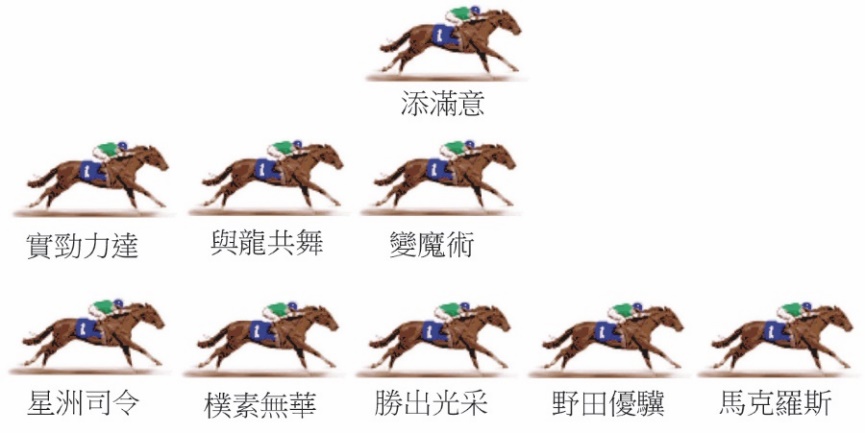 今屆香港盃僅得「馬克羅斯」一匹放頭馬，預計步速不會快，因應上述賽事形勢，為了減低「馬克羅斯」慢放的優勢，是賽個別騎師或會採取針對性騎法，但太早向放頭馬施壓，也有可能削弱自己機會。依照統計，沙田草地2000米以沿第二疊居中推進，取勝比率最高。預計步速 : 中等偏慢